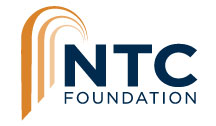 FOR IMMEDIATE RELEASEMEDIA CONTACT: Eleanor LazarOlive Creative Strategies, Inc. 508.353.9020eleanor@olivecreativestrategies.comNTC Foundation Announces 2023 ARTS DISTRICT Collaborative Program RecipientsThe NTC Foundation awarded a total of $20,000 to new projects promoting creativity, collaboration and diversity in the arts while supporting local arts and culture tenants in ARTS DISTRICTSAN DIEGO, CA (February XX, 2023) – NTC Foundation has announced its next round of ARTS DISTRICT Collaborative Program recipients for the 2023 year. Designed to welcome new visitors, foster a sense of community and address difficult societal issues and proposed social change through a creative lens, each of the 2023 award recipients offers a new and exciting adventure in ARTS DISTRICT Liberty Station. This year, projects by ARTS DISTRICTS Liberty Station’s tenants were awarded a total of $20,000 to further advance ARTS DISTRICT as the premier arts and culture hub of San Diego. Now in its fifth year, the Collaborative Program, made possible by the NTC Foundation with generous support from RiverRock Real Estate Group and The Parker Foundation, has awarded over $96,000 to various NTC Foundation tenants.“The Collaborative Program provides our tenants with the opportunity to address diversity, creativity and social change through an interdisciplinary arts perspective,” said Lisa Johnson, President & CEO of NTC Foundation. “We are thrilled to be offering the program for its fifth year and can’t wait to see the grand performances and events carried out by the diverse group of ARTS DISTRICT tenants throughout the year. Thank you to our dedicated sponsors for making this possible.”The following organizations and events were selected for the 2023 program.Cameras in CommunitiesOrganization: Outside the Lens in collaboration with Treehouse AcademyDate: February 3, 2023Location: Treehouse Academy (2590 Truxton Rd, Suite 202)This innovative digital media art workshop will introduce youth to the art of photography and digital media making. Students from Treehouse Academy will enjoy a photography workshop from 4 p.m. to 6 p.m. taught by teachers from Outside the Lens, followed by an exhibition of the photos from 6 p.m. to 7 p.m. at Treehouse Academy on Friday, February 3.Motions and Emotions: Filipino American Stories of HealingOrganization: Emerging Artist Trixi Anne Agiao  and The Thoughtful Beast in collaboration with New Americans MuseumDate: February 3-19, 2023Location: New Americans Museum (2825 Dewey Rd, Suite 102)Motions and Emotions is a four-part event comprised of an art exhibit and three performances addressing Filipino American intergenerational trauma. The Thoughtful Beast, also known as Trixi Anne Agiao, a socially conscious choreographer and filmmaker, wanted to highlight multiple perspectives from different generations in the exhibit while allowing the artists to have creative freedom. Attendees will experience an array of artistic mediums including paint and embroidery from various artists along with performances from rap to dance. The gallery exhibit will be on display February 3-5, February 9-12 and February 16-19. Performances will take place on February 3 through February 5. Tickets to the performance are $20, and opening night is free. To reserve a spot for opening night, click here. To purchase tickets for other performance dates, click here.Master Class SeriesOrganization: The Rosin Box Project in collaboration with San Diego Dance TheaterDate: February-AugustLocation: Light Box Theater (2590 Truxton Rd, Suite 205)Grab your dancing shoes, because The Rosin Box Project and San Diego Dance Theater will be collaborating on a free Master Class Series for students in 2023. Taught by world-renowned professional artists, this series will feature four public classes hosted at San Diego Dance Theater’s Light Box Theater. The classes will take place throughout the year, corresponding with local University schedules and the performance schedules of each troupe’s resident artists. Students will enjoy classes taught by artists including Pablo Pianto and Mike Tyus along with other choreographers to offer four unique voices that each connect with a different facet of the contemporary dance world and offer this perspective to the greater community.Music Classes for Young StudentsOrganization: Treehouse Academy in collaboration with Apt 4 MusicDate: March 31, 2023Location: North Promenade (2848 Dewey Rd)Beginning Tuesday, February 21, students of the Treehouse Academy will get the chance to participate in six weeks of twice-weekly music classes with Apt 4 Music. Students will learn to play the ukulele, drums and other percussion instruments during the duration of the workshops. At the end of the program, the students will put on a public performance on Friday, March 31 at the North Promenade from 2 p.m. to 4 p.m.Youth Dance Photography Workshop Organization: Malashock Dance in collaboration with Outside the LensDate: May 6, 2023Location: Malashock Dance (2650 Truxtun Rd, Suite 104)This youth dance photography workshop and exhibit will connect local students from marginalized communities. Students will have the opportunity to learn from renowned dance photographer, Doug McMinimy, about different techniques to capture dance effectively through a photographic lens, followed by an interactive photo shoot with Malashock Dance Company. The workshop will be held on Saturday, May 6 and the photos will be on display during ARTS DISTRICT Liberty Station’s First Friday, illuminating the power of collaboration and intergenerational artistic endeavors.Choreography and Writing WorkshopOrganization: San Diego Writers Ink in collaboration with Trixi Anne AgiaoDate: May 2023Location: The Light Box Theater (2590 Truxtun Rd, Suite 205)BIPOC writers and choreographers come together for this special program that brings the two groups of creatives together to explore the collaborative process within their art. After being grouped together, the various writers and choreographers will work together to create an inspired presentation or showing of their choosing. Following the presentation, the artists will host a Q&A with the artists to help them connect with the community on a deeper level while also promoting art literacy. This program supports San Diego Writers Ink’s mission of promoting literature, facilitating artistic collaborations, and providing artistic development for artists of all levels.BrainstormsOrganization: Resurrecting Lives Foundation in collaboration with The LOTDate: September 2023Location: The LOT Theater (2620 Truxton Rd)Resurrecting Lives Foundation will be presenting a short film titled “Brainstorms” at The LOT, addressing the struggles and invisible wounds of war soldiers experience. Pisano Artistry will present an art display that addresses the comorbidities of TBI/PTSD including homelessness and suicide. Following the film and art display, audiences can partake in an interactive panel discussion about community solutions including art therapy which can help curb these comorbidities. The film will be shown throughout the month of September along with the artwork which will be on display at The LOT.# # #About NTC FoundationNTC Foundation was established in 2000 as a 501(c)(3) nonprofit to enrich the lives of San Diegans by renovating this signature community asset and creating, facilitating, and operating ARTS DISTRICT as a 100-acre creative district. Visitors experience the arts, culture, creativity, and cuisine that are the hallmarks of the San Diego region and enjoy innovative experiences in a historic setting at Liberty Station that inspire lives for generations to come. www.ntcfoundation.org About ARTS DISTRICT Liberty StationARTS DISTRICT Liberty Station is San Diego’s largest Arts & Cultural District located in historic buildings at the former Naval Training Center in the Liberty Station neighborhood, near Downtown on San Diego Bay. With 100 park-like acres, the ARTS DISTRICT is home to nearly 145 museums and galleries, artist studios, dance companies, fine dining, creative retail and other organizations that showcase San Diego’s creative community and provide innovative experiences for the public. www.artsdistrictlibertystation.com 